REGISTRATION FORM OF 12th GCBSS CONFERENCE 20218-9 OCTOBER 2021PARKROYAL (5 STAR RESORT), Penang, Malaysia (IN-PERSON & ONLINE)http://gcbss.org/CIBSSR2021/Registration-Payment.html12th GCBSS will be held during 8-9 October 2021 PARKROYAL (5 STAR Resort) Penang, Malaysia. Please note that it is essential for all participants to email the filled Registration Form (.doc/.docx/pdf) along with Proof of payment receipt to ids: admin@gcbss.org and Cc to register@gatrenterprise.com SECTION 1: CONTACT INFORMATIONNotes: One regular registration can cover a paper within 8 pages, including all figures, tables, and references at 1.5 line spacing. If the length exceeds 8 pages the authors are required to pay USD 25.00 for each additional page.If number of authors are more than two in manuscript authors are required to pay additional fees USD 50 for each additional author name.For additional Certificates for co-authors needs to pay USD 100 for each additional certificate.SECTION 2: REGISTRATION FEES INFORMATIONGATR/GCBSS Policy:The lecturer cum student will not be considered for the student rate.A full-time student must need to submit a valid student ID card and letter of recommendation from Dean.Daily Market Conversion Rate is applicable to all USD prices.Service/Transfer Fees are not included in the above prices.Registration fee of Oral/Poster/ Student Presenter Included:Admission to the welcome reception and all session9th Deans and Directors Networking SessionConference KITPrinted presenter certificate with official sealPrinted brief program ScheduleRefereed Abstract Proceeding CD with ISBN Journal publication fees (Sponsored by GATR)Workshop on Publishing in SSCI & SCI Journals Two coffee breaks each dayInternational Buffet lunch dailyGALA Dinner & NetworkingPenang Tour & DinnerRegistration fee of Visual/Online Presenter Included:Free Courier (All Countries)Conference KITPrinted presenter certificate with official sealRefereed Proceeding CD with ISBNAbstract Video publication on Official ChannelJournal publication fees (Sponsored by GATR)Printed brief program ScheduleWorkshop on Publishing in SSCI & SCI Journals Best Presenter CertificateRegistration fee of Attendee Included:9th Deans and Directors Networking SessionConference KITPrinted participation certificateRefereed Proceeding CD with ISBNPrinted brief program ScheduleWorkshop on Publishing in SSCI & SCI Journals Two coffee breaks each dayInternational Buffet lunch dailyGALA Dinner & NetworkingPenang Tour & DinnerSECTION 3: PAYMENT INFORMATIONOption 1Bank Deposit / ATM Transfer / Online Transfer / Telegraphic Transfer in Company official account. Please Visit: http://gcbss.org/CIBSSR2021/registration-payment.html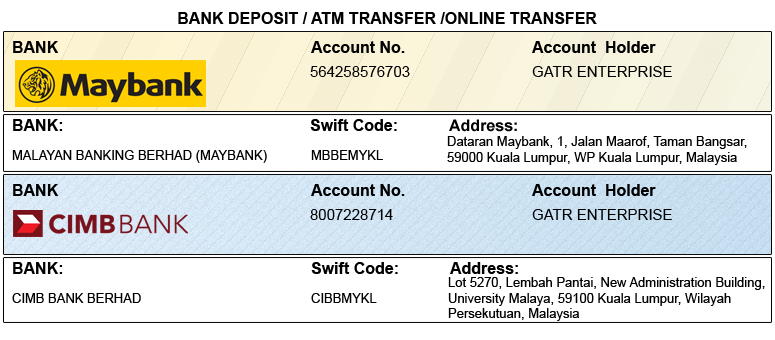 Option 2Credit Card /Debit Card/PayPal/2Checkout Account to GATR 2checkout official account. Registered email: info@gatrenterprise.comPlease visit: http://gcbss.org/CIBSSR2021/registration-payment.htmlNote: Please Mention your Abstract Id in particulars to trace your payment. 5% Transaction Charges will be applied for payment through credit card.PRIVACY POLICY:The Global Academy of Training & Research (GATR) Division will protect your personal information. Your personal information received will only be used to fill your order. We will not sell or redistribute your information to anyone.CANCELLATION POLICY:You may cancel without penalty if written cancellation request is received up to and including 45 days prior to the start of the conference. A credit voucher less 50% of the registration fee will be issued for written requests received up to and including 25 days prior to the start of the conference. No refunds or credits will be issued on cancellation requests received less than 25 days prior to the start of the event. No liability is assumed by Global Conference on Business and Social Science for changes in program, date, content, speakers or venue.PLEASE NOTE: Original receipts will be emailed to register guest before conference for claim purposes.Paper ID Code: For example, CIBSSR-00101Paper ID Code: For example, CIBSSR-00101Paper ID Code: For example, CIBSSR-00101Paper ID Code: For example, CIBSSR-00101Name that you would like to get printed on the certificate:Name that you would like to get printed on the certificate:Name that you would like to get printed on the certificate:Name that you would like to get printed on the certificate:Conference Title: 12th Global Conference on Business and Social Science, Penang, MalaysiaConference Title: 12th Global Conference on Business and Social Science, Penang, MalaysiaConference Title: 12th Global Conference on Business and Social Science, Penang, MalaysiaConference Title: 12th Global Conference on Business and Social Science, Penang, MalaysiaWhether attend the Conference:  Yes          NoWhether attend the Conference:  Yes          NoWhether attend the Conference:  Yes          NoWhether attend the Conference:  Yes          NoPosition (Professor/Associate Prof/Assistant Professor/Lecturer/PhD Student/Master Student/other):Position (Professor/Associate Prof/Assistant Professor/Lecturer/PhD Student/Master Student/other):Position (Professor/Associate Prof/Assistant Professor/Lecturer/PhD Student/Master Student/other):Position (Professor/Associate Prof/Assistant Professor/Lecturer/PhD Student/Master Student/other):Full Affiliation/Organization/University and country Name:(that you like get printed on the certificate)Full Affiliation/Organization/University and country Name:(that you like get printed on the certificate)Full Affiliation/Organization/University and country Name:(that you like get printed on the certificate)Full Affiliation/Organization/University and country Name:(that you like get printed on the certificate)Broad Field: i.e.  Accounting Broad Field: i.e.  Accounting Are you willing to serve as a session chair:  Yes    NoAre you willing to serve as a session chair:  Yes    NoSession Type:   Oral Presenter    Poster   3 Minutes PhD proposal  Visual Presenter (ZOOM)Session Type:   Oral Presenter    Poster   3 Minutes PhD proposal  Visual Presenter (ZOOM)Session Type:   Oral Presenter    Poster   3 Minutes PhD proposal  Visual Presenter (ZOOM)Session Type:   Oral Presenter    Poster   3 Minutes PhD proposal  Visual Presenter (ZOOM)Telephone:Mobile:Mobile:Email:Special Needs or Dietary Requirements:  Yes     NoSpecial Needs or Dietary Requirements:  Yes     NoSpecial Needs or Dietary Requirements:  Yes     NoSpecial Needs or Dietary Requirements:  Yes     NoFulltime Student ID Number of Your University (if applicable):Fulltime Student ID Number of Your University (if applicable):Fulltime Student ID Number of Your University (if applicable):Fulltime Student ID Number of Your University (if applicable):Abstarct/Paper Title:Abstarct/Paper Title:Abstarct/Paper Title:Abstarct/Paper Title:Paper Pages:Paper Pages:Additional Page:Additional Page:Are you interested to join Conference Tour:                                      Yes              NoAre you interested to join Conference Tour:                                      Yes              NoAre you interested to join Conference Tour:                                      Yes              NoAre you interested to join Conference Tour:                                      Yes              NoAre you interested to attend GALA Dinner & Networking:              Yes              NoAre you interested to attend GALA Dinner & Networking:              Yes              NoAre you interested to attend GALA Dinner & Networking:              Yes              NoAre you interested to attend GALA Dinner & Networking:              Yes              NoAre you interested to attend Workshop:                                             Yes              NoAre you interested to attend Workshop:                                             Yes              NoAre you interested to attend Workshop:                                             Yes              NoAre you interested to attend Workshop:                                             Yes              NoAre you interested to join D & D Networking Session:                     Yes              NoAre you interested to join D & D Networking Session:                     Yes              NoAre you interested to join D & D Networking Session:                     Yes              NoAre you interested to join D & D Networking Session:                     Yes              NoFee Schedule for 12th GCBSS Delegates:Early 
Until: 26/04/2021Normal
Until: 02/08/2021Late 
Until: 05/10/2021Oral/Poster Presenter (Lead Author) / Co-authorUSD 525USD 575USD 600Visual Presenter (Through ZOOM)USD 525USD 575USD 600Full Time Student (Valid student ID required)USD 425USD 475USD 500Additional Paper (by same Presenter)USD 425USD 475USD 500Attendee (Without abstract/Paper)USD 425USD 475USD 400Additional Events for 12th GCBSS Delegates:Deans and Directors Networking Session & Discussion on 8 October 2021FREEFREEFREEWorkshop on Publishing in High Impact Factor (SSCI & SCI) Indexed Journals on 9 October 2021FREEFREEFREECity Tour & Dinner on 8 October 2021 (6:00 PM to 9:00 PM)FREEFREEFREEGALA Dinner & Networking on 8 October 2021FREEFREEFREEDeclaration: I agree that I cannot claim back the registration fee I paid under any circumstance.Declaration: I agree that I cannot claim back the registration fee I paid under any circumstance.Declaration: I agree that I cannot claim back the registration fee I paid under any circumstance.Declaration: I agree that I cannot claim back the registration fee I paid under any circumstance.SIGNED:(or write name here)DATE: